       Star line putnička agencija i prijevoz putnika    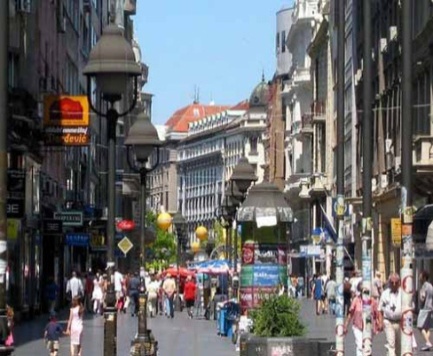 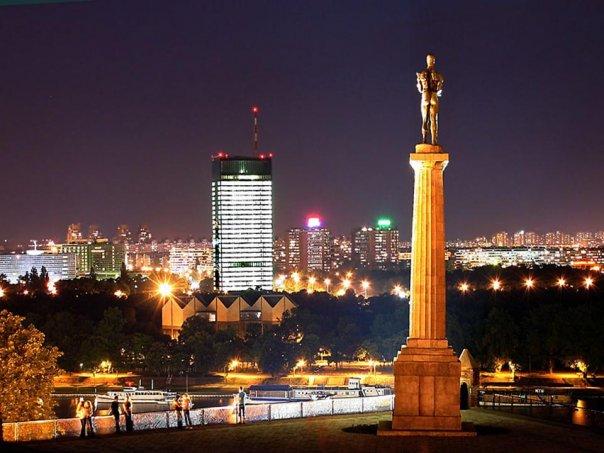 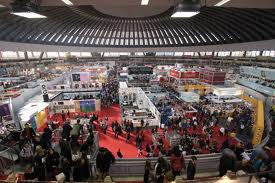 BEOGRADSKI SAJAM KNJIGA26.10.2013.Polazak u jutarnjim satima  iz Osijeka. Ugodna vožnja turističkim autobusom u smjeru Beograda, glavnog grada Srbije . Nakon dolaska u Beograd  odlazak na 58.sajam knjiga. Slobodno vrijeme za posjet sajmu i odlazak u grad po vlastitom izboru. Ponovno okupljanje na beogradskom velesajmu u 20 sati. Polazak prema Osijeku.Cijena po aranžmana po osobi: 130 knU cijenu uključeno:Vožnja udobnim turističkim autobusomUlaznica za sajam knjigaTroškove organizacijeOsiguranje od odgovornosti i jamčevinaHrvatske Republike 19/1 , OsijekTel/fax: 031/200-484, Tel: 098/447 -174 e-mail: starline1@net.hrI.D.COD HR-AB-31-14010005034 OIB 01008427662 Žiro-račun:2340009-1160225608 kod PBZ ZagrebFacebook: www.facebook.com/agencija.starline